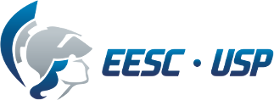 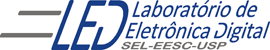 Departamento de Engenharia Elétrica e de ComputaçãoSEL 455 – Laboratório de Sistemas Digitais IPRÁTICA ULADispositivos de Lógica Programável –FPGA (Field- Programmable Gate Array)  “Circuitos Combinacionais: ULA”1.   Objetivos:Familiarização com a ferramenta de software Quartus II da Altera;Projeto de uma Unidade Lógica Aritmética;Projeto e simulação de circuitos combinacionais em dispositivo HCPLD  (High Complex programmable logic device), utilizando o esquemático do Quartus II.HCPLD do tipo FPGA Cyclone IV-E da AlteraInformações sobre o dispositivo FPGA EP4CE30F23C7:Categoria: Circuito Integrado(CI)Família:  Embedded - FPGAs (Field Programmable Gate Array)Série:  Cyclone IV ENúmero de Blocos Lógicos Configuráveis( CLBs ou  LABs): 1803Número de bits da RAM:  608256Número de portas de Entrada/Saída(I/O): 328Tensão de Alimentação:  1,15 V ~ 1,25 VTipo de Montagem:   Montagem de superfícieSignificado dos Campos do nome do dispositivo:EP4CE: Cyclone IV –FPGA de baixo custo30 : quantidade de elementos lógicos: 28848 (aproximadamente 30 mil)F23: Encapsulamento: Fineline BGA  de 23 x 23 mm e 484 pinosC: temperatura de operação,  0°C a 85°C7: tempo de atraso da porta: 7ns2. Procedimento:2.1 Utilizando o software QUARTUSII, criar um projeto em esquemático de uma ULA com as características citadas a seguir. Para criar um arquivo de projeto esquemático no software QuartusII siga os passos do arquivo “Guia de projetos em Esquemático QUARTUS II” que se encontra no Moodle disciplinas Stoa USP.Quando na criação do projeto escolha o dispositivo HCPLD da família Cyclone IV-E  EP4CE30F23C7,onde será configurado o projeto utilizando o Módulo de desenvolvimento Mercúrio IV –Macnica DWH, no laboratório. Portas combinacionais básicas:Porta  INVERSORA : NOTPorta  E de 2 entradas : AND2Porta OU-Exclusivo de 2 entradas : lpm_XORComparador de 2 bits com uma das entradas fixas em algum valor entre 0 e 3 decimal, e selecionar a saída com indicação de igual: lpm_COMPARE.Utilizando um circuito Multiplex( lpm_MUX) implemente uma ULA para palavra de 1 bit, que inclua operações NOT, E, OU-Exclusivo e comparador. Utilize os circuitos da biblioteca do programa, e para aqueles que forem programáveis, adequá-los ao projeto.  Nomeie os sinais de entrada como SW[0], SW[1] e  as entradas de seleção das operações da ULA écomo SW[2], SW[3] e da  saída da ULA  como LED_R  Obs: esses nomes são utilizados para facilitar a utilização de arquivos de pinagem, fornecidos pelo fabricante, no momento de fazer a  síntese no dispositivo na plca do Módulo de desenvolvimento Mercúrio IV –Macnica DWH.2.2 Utilizando o software MODELSIM, simule o projeto como mostra os passos no arquivo. Para tal faça a variação das entradas de maneiraa verificar o funcionamento de todo o circuito.3. Envie o arquivo com extensão .bdf e o arquivo com as formas de ondas da simulação4. Questões:4.1Cite 2 tipos de SPLD e comente sobre a diferença enmtre eles:4.2 Cite 2 diferenças entre CPLD e FPGA:4.3 O que aciontece com o conteúdo configurado no FPGA quando desliga-se a alimentação?4. Bibliografia:Site da ALTERAFregni, E. & Saraiva, A.M., “ Engenharia do Projeto Lógico Digital”, Ed. Edgard Blücher Ltda.Tocci, J. R. , “Sistemas Digitais- Princípios e Aplicações